"Аппликации из сухоцветов и засушенных листьев".         В Заиграевском СРЦН прошло открытое занятие на тему: "Аппликации из сухоцветов и засушенных листьев". Основная цель занятия, это знакомство с многообразием природного материала, его сбор и хранение для творчества. Особенно хороша для этого осень. Её красота обворожительна, листва, цветы и многое другое, вдохновляет нас на новые творческие идеи, фантазии.
Ребята творили с удовольствием. Процесс творения требует усидчивости, фантазии, аккуратности, трудолюбия. В результате получились очень эффектные композиции, которые доставили нам всем, много положительных эмоций.
Воспитатель: Чернухина Н. М.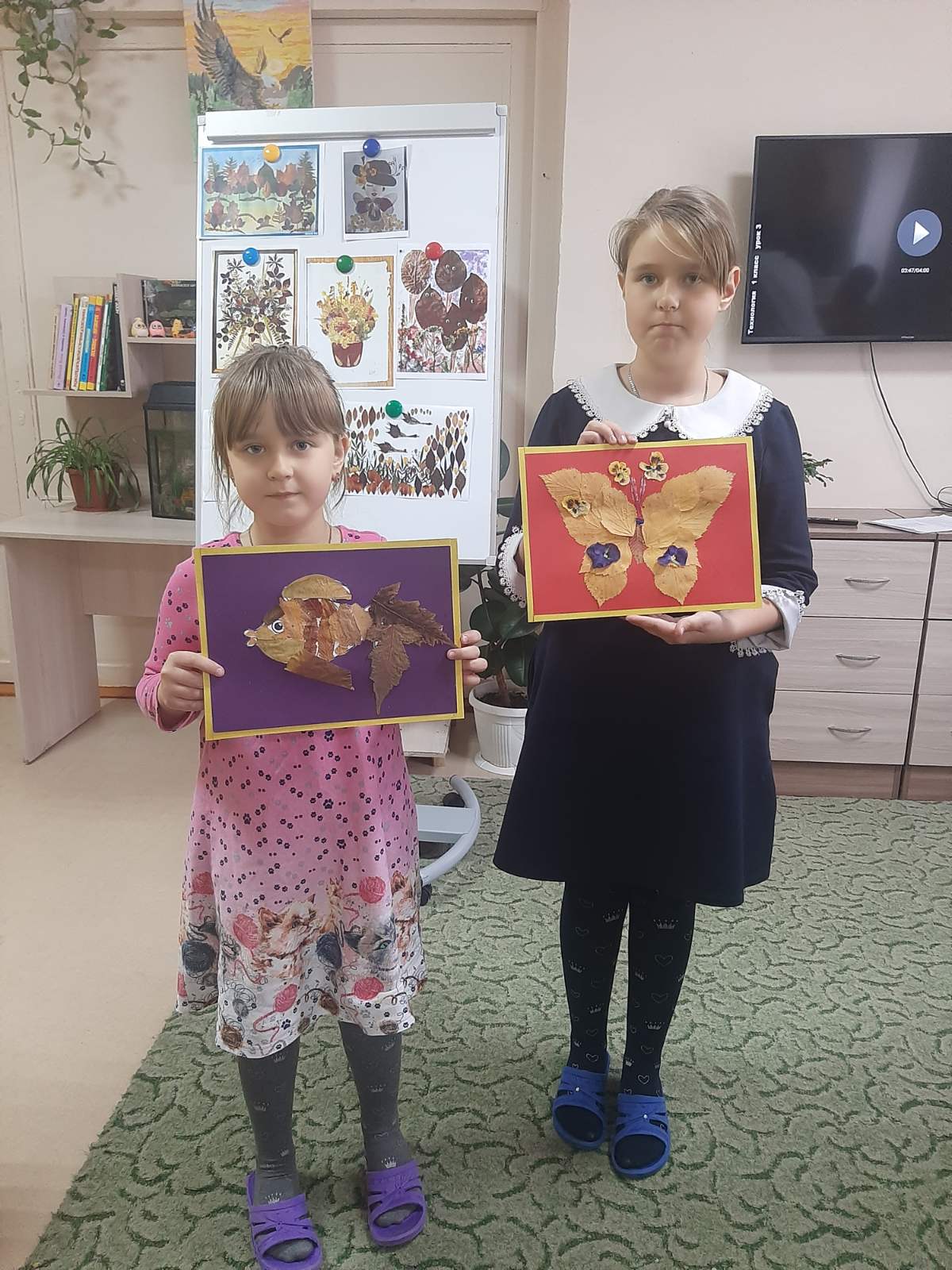 